О символах военной спецоперации на Украине, которые стали очень популярны в РоссииБуквы V и Z, размещенные на российской военной технике, которая участвует в спецоперации на Украине, стали невероятно популярны в России. Сегодня их можно увидеть на рекламных щитах, стеклах автомобилей, одежде обычных россиян. Образовательные учреждения, в свою очередь, устраивают патриотические акции и флешмобы, в основе которых лежит данная символика. Есть примеры и совсем неожиданного применения букв V и Z. Итак, по данным официальных аккаунтов Министерства обороны РФ в соцсетях, символом V зашифрована фраза "Сила в правде". Буква Z обозначает слова "За Победу" и "Задача будет выполнена". Но люди пошли дальше, придумывая всё новые вариации патриотических лозунгов.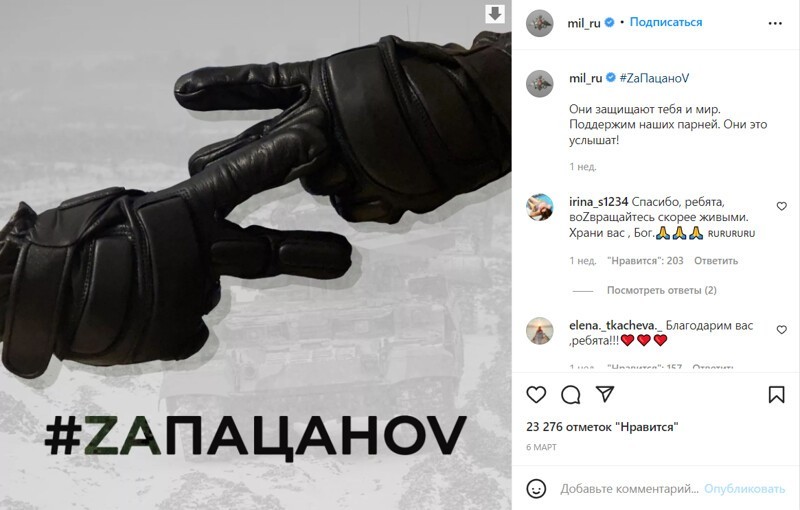 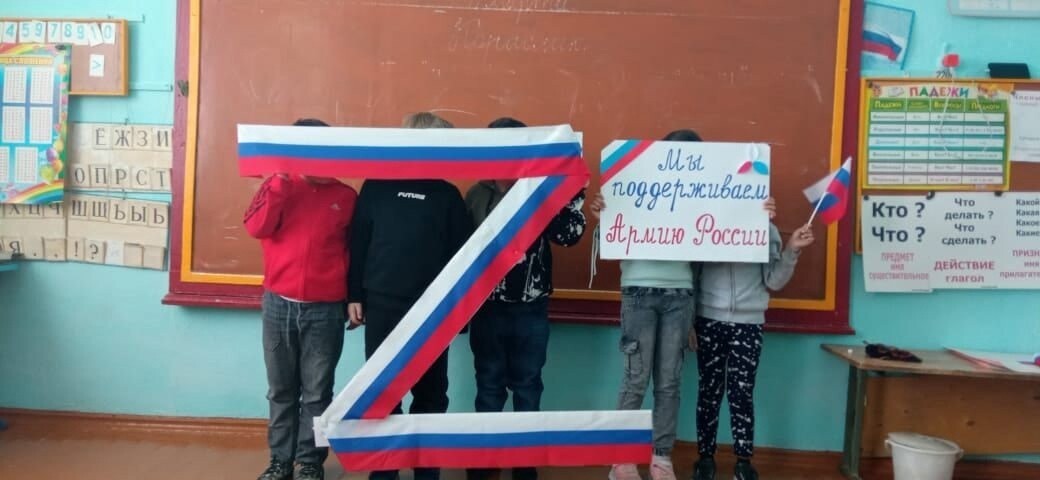 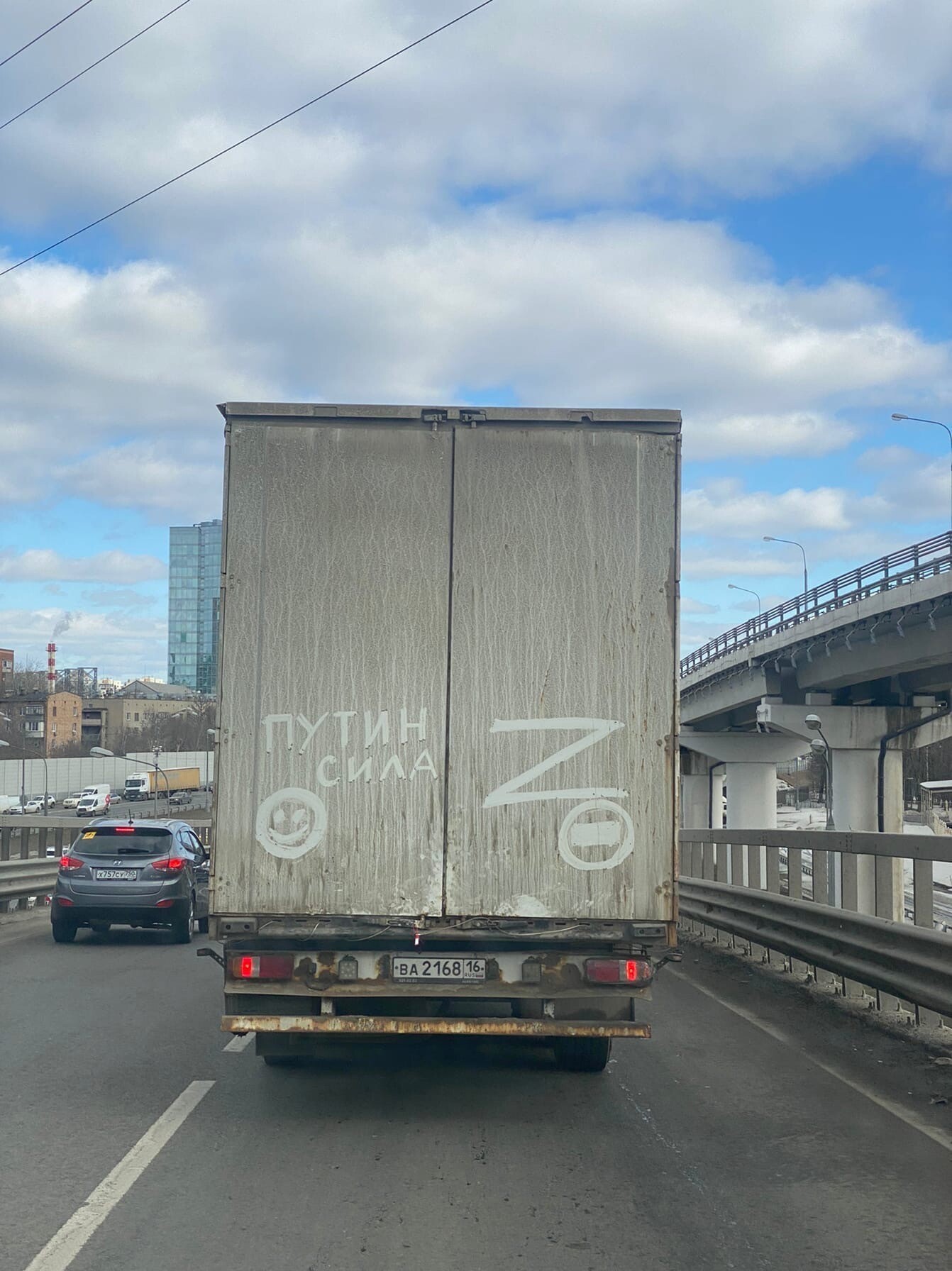 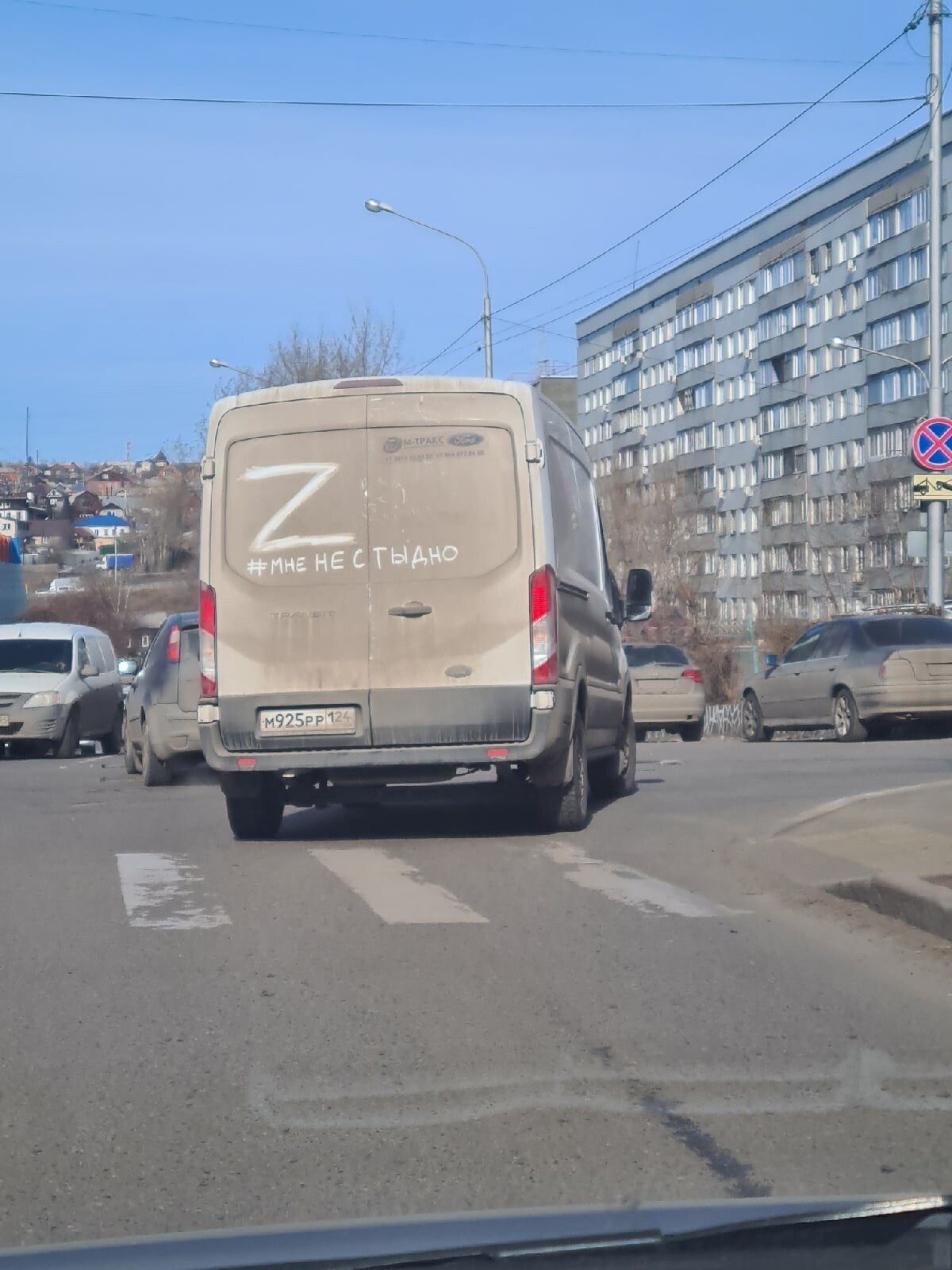 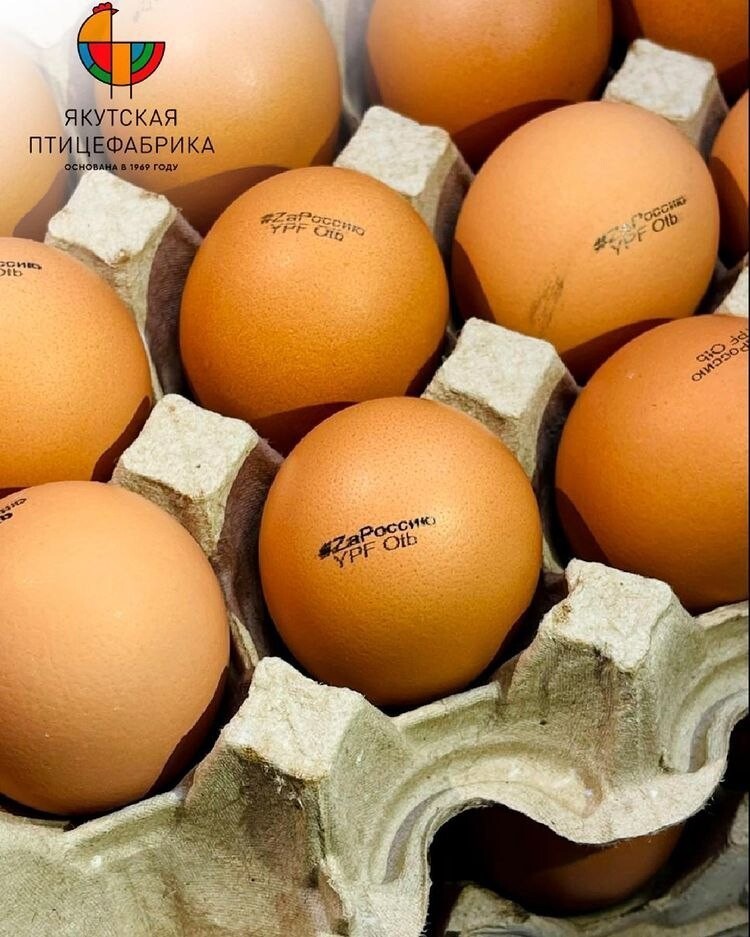 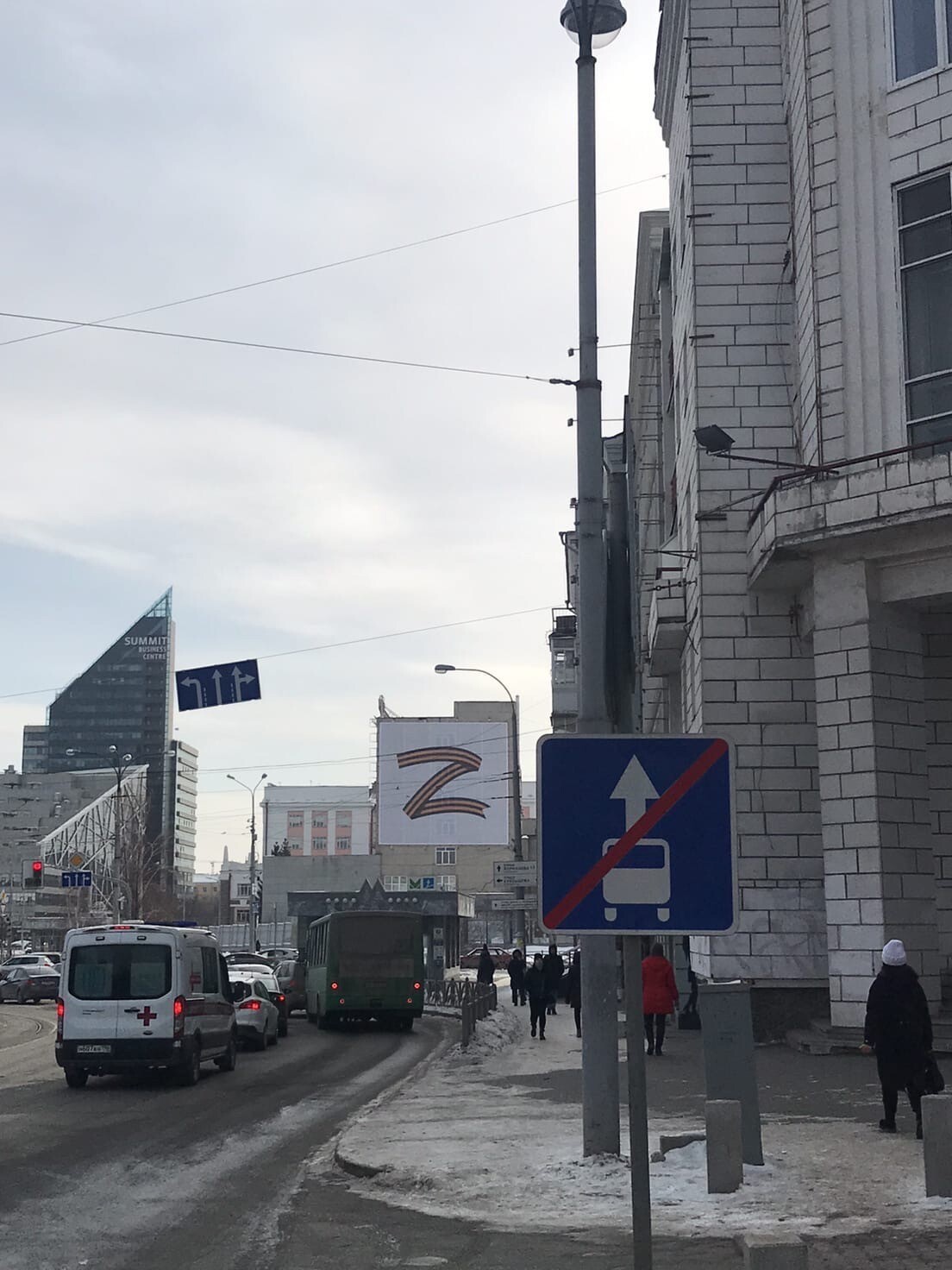 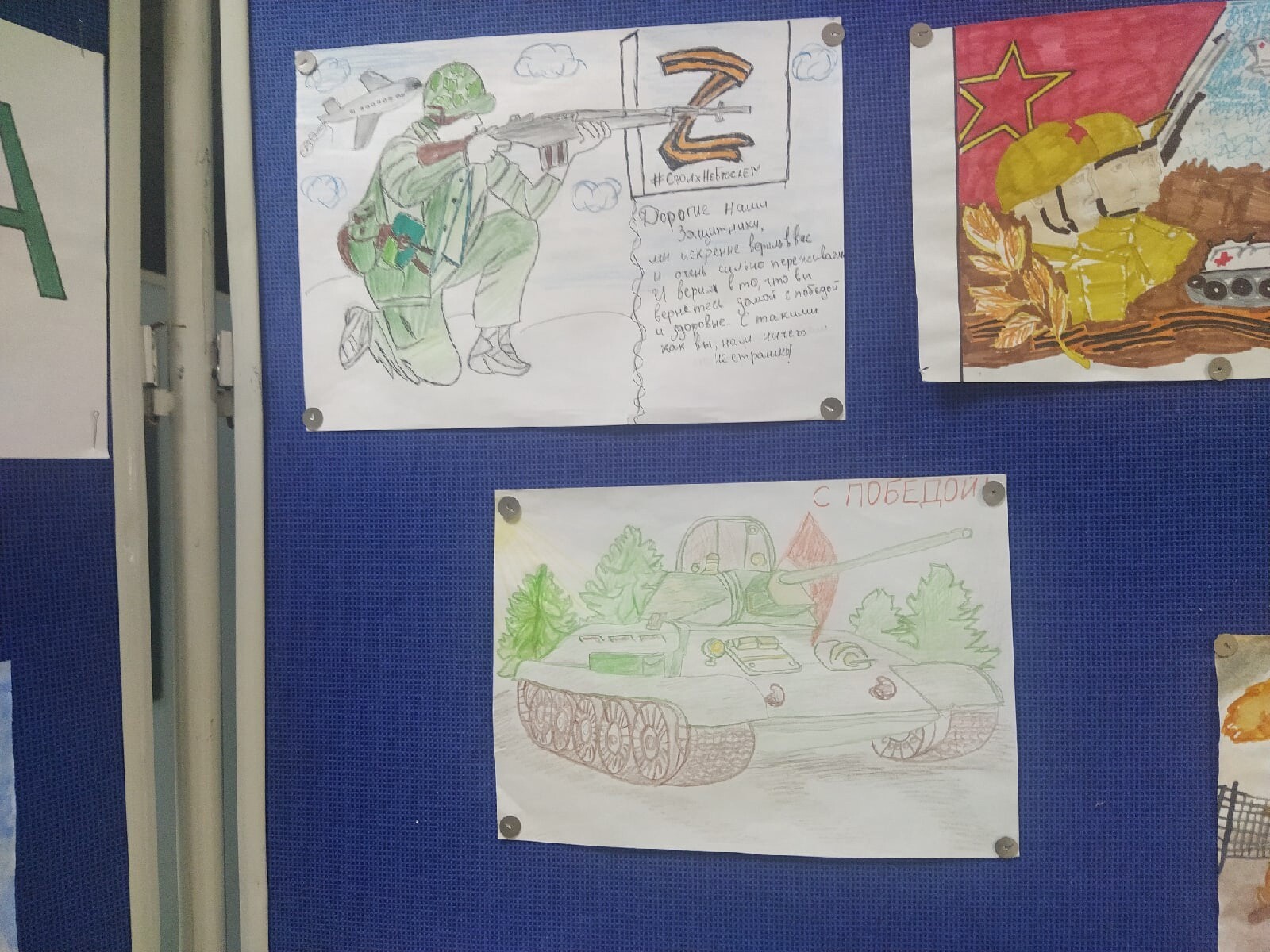 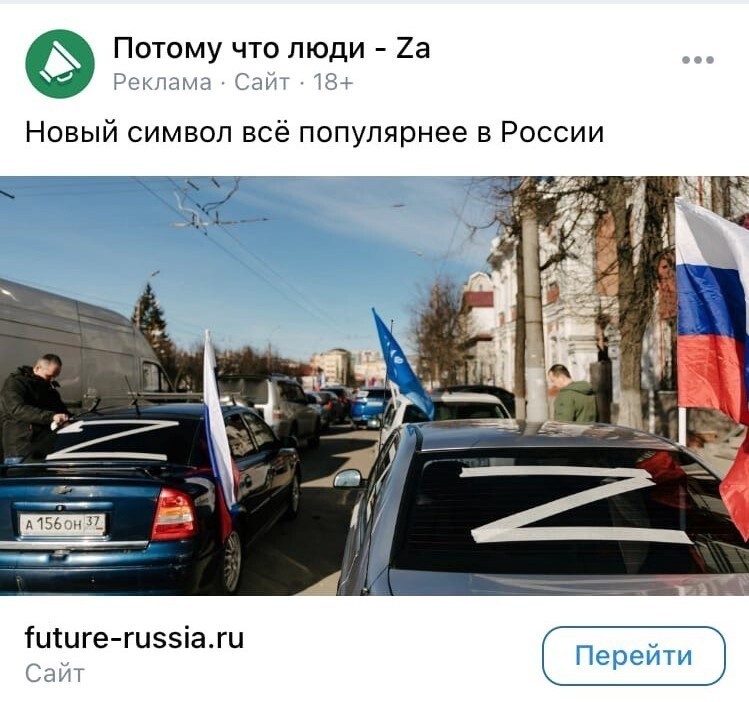 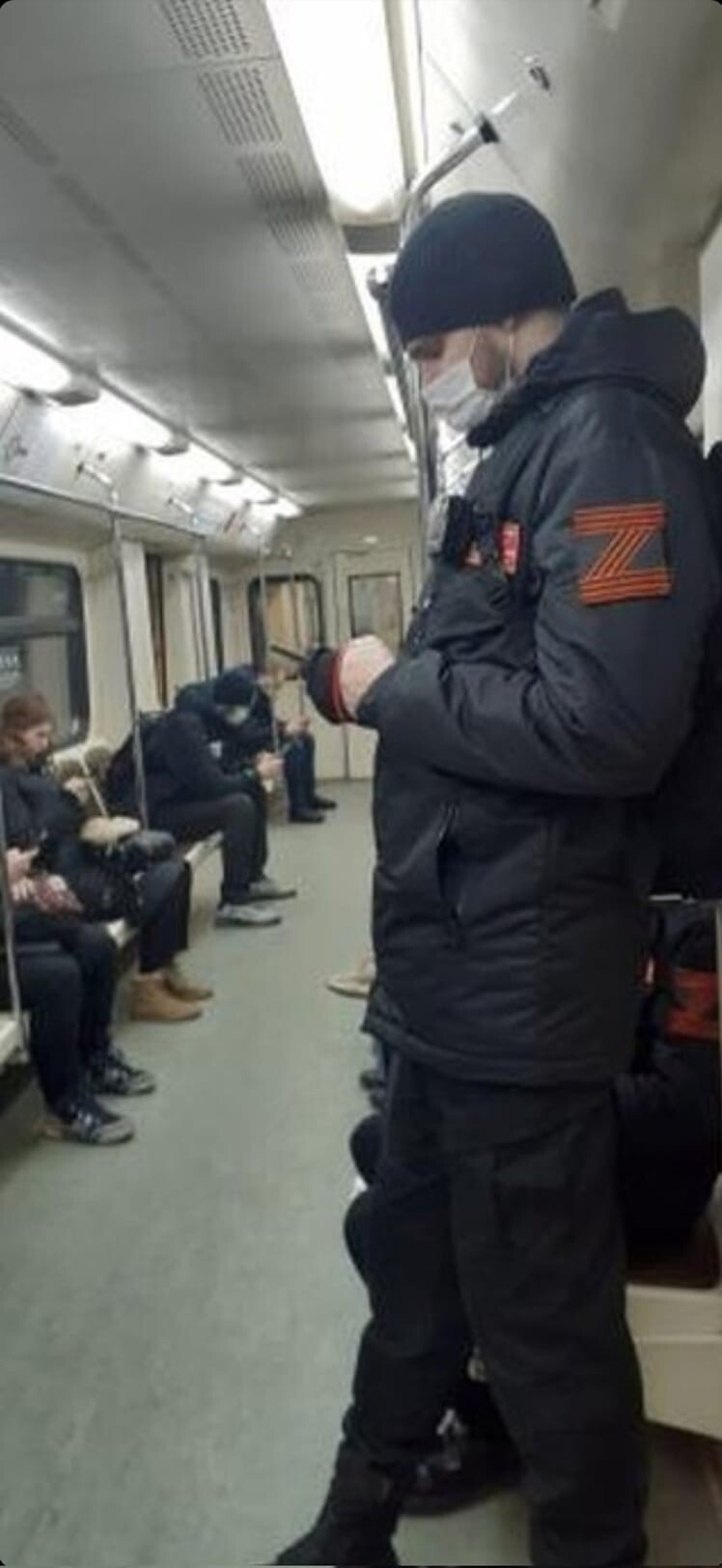 